Les drones de plaisirUn Salon du drone de loisir Imaginez de faire partie d’une équipe qui organise une exposition de drones de loisir dans votre ville. Vous chercherez des photos, des prospectus etc. de drones pour préparer ce Salon, ou vous apporterez vos propres drones.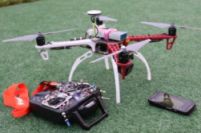 Informez-vous sur ce qu’est la « réalité augmentée » (RA ; v. la première photo et les premières lignes du texte).La préparation du SalonDites en quoi consiste un drone. Notez les noms des composants et traduisez-les (Ne lisez pas le texte complet).À deux, décrivez un drone de loisir de votre choix en vous servant du vocabulaire (PDF). Vous tiendrez compte des aspects suivants :le type de droneles matériaux, la taille, le poids, le bruit qu’il fait, la consommation d’énergie, la portée, la performanceles accessoiresle coûtet toute autre information que vous jugez nécessaire.Faites le dépliant du Salon pour en faire la pub (2 à 3 élèves).Vidéo : Qui sont les dronistes ?
Faites l’exercice de vocabulaire 2), p. 1, en vous servant de la liste du vocabulaire (PDF).Compréhension orale (Exercice assez difficile)
a. Lisez les questions « Compréhension orale » 3), p.2, puis regardez la vidéo (4 min.).
b. Répondez aux questions de cette « Compréhension orale ».L’expositionComme les visiteurs de l’exposition disposeront de lunettes de réalité augmentée ou d’un smartphone doté d’une application spécialisée, vous rédigerez les textes qui se superposent aux images des drones quand les visiteurs les regardent ou les filment.Lisez les dix règles du Ministère de l'Environnement, de l’Énergie et de la Mer pour les drones en France (première page), ou bien regardez la vidéo (2:46). Pour bien justifier ces règles, vous ajouterez à chacune d’elles une phrase explicative (« parce que… »).Expliquez le règlement des drones en Allemagne aux visiteurs français de votre Salon. Pour mieux comprendre ce graphique, lisez le texte de « Das Magazin für Multicopter ». Au-delà du Salon. 
Mettez-vous en petits groupes et choisissez l’une des activités suivantes :Résumez les conseils que donne M. David aux futurs télépilotes de drones.Écrivez la critique d’un nouveau drone ; prenez pour modèle l’article sur Yuneec Breeze ou celui sur DJI Mavic Pro.Comment bien choisir son drone ? Formulez les conseils que vous donnerez à votre frère cadet / votre sœur cadette.Résumez l’article « Plus fort que le selfie, le dronie » et dites ce que vous pensez des dronies.À vous qui êtes devenu(e) expert(e) de drones, votre frère aîné / votre sœur aînée vous demande comment filmer son mariage. Résumez l’article de J. Dixneuf.Vous êtes un ennemi juré des drones. Proposez les meilleures techniques pour abattre un drone.Créatif : Écrivez une nouvelle. Le dernier mot en doit être « drone ».Les drones professionnels et militairesRésumez les informations de la vidéo (1:42) sur les drones professionnels et militaires. Cliquez sur l’icône « Sous-titres » pour en lire le texte.a. Groupez les informations (PDF) sur les drones professionnels en trois catégories (« Usages », « Sécurité des drones », « Aspects sociaux et politiques »).
b. Trouvez d’autres applications pour les drones professionnels qui existent – ou qui devraient exister, selon vous.Choisissez l’un des sujets dans chacune des trois catégories de cette liste et décrivez-les en quelques lignes.Pourquoi les drones sont idéaux pour préserver l’environnement. Résumez le texte de R. Bright.Médiation: Rettungsdrohnen: Suchen, finden, helfen. Présentez le contenu de l’article à un(e) ami(e) français(e).La chasse à l’aide de drones - Résumez les idées de David Burke et dites ce que vous en pensez.Pour un un(e) ami(e) français(e), tu résumes l’essentiel du commentaire d’Emran Feroz « Chaos und Terror » sur les drones dans la guerre en Syrie, puis tu lui dis ce que tu en penses.Imaginez d’être journaliste au JT. Commentez l’usage de drones militaires dans la guerre contre le terrorisme.